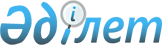 Об установлении квоты рабочих мест для лиц, состоящих на учете службы пробации уголовно-исполнительной инспекции
					
			Утративший силу
			
			
		
					Постановление акимата Зерендинского района Акмолинской области от 25 июня 2012 года № 388. Зарегистрировано Управлением юстиции Зерендинского района Акмолинской области 10 июля 2012 года № 1-14-186. Утратило силу постановлением акимата Зерендинского района Акмолинской области от 23 января 2015 года № 48      Сноска. Утратило силу постановлением акимата Зерендинского района Акмолинской области от 23.01.2015 № 48 (вступает в силу со дня подписания).

      Примечание РЦПИ:

      В тексте сохранена авторская орфография и пунктуация.

      В соответствии с пунктом 1 статьи 31 Закона Республики Казахстан от 23 января 2001 года "О местном государственном управлении и самоуправлении в Республике Казахстан", подпунктом 5-5) статьи 7 Закона Республики Казахстан от 23 января 2001 года "О занятости населения", акимат Зерендинского района ПОСТАНОВЛЯЕТ:

      Сноска. Преамбула в редакции постановление акимата Зерендинского района Акмолинской области от 30.09.2013 № 593 (вводится в действие со дня официального опубликования).

      1. Установить квоту рабочих мест для лиц, состоящих на учете службы пробации уголовно-исполнительной инспекции, в размере трех процентов.

      2. Настоящее постановление вступает в силу со дня государственной регистрации в Департаменте юстиции Акмолинской области и вводится в действие со дня официального опубликования.


					© 2012. РГП на ПХВ «Институт законодательства и правовой информации Республики Казахстан» Министерства юстиции Республики Казахстан
				
      Аким Зерендинского района

Е.Маржикпаев
